Согласно годовому   плану работы 21 декабря 2017 года педагогом – библиотекарем Благининой Г.А. был подготовлен и проведен муниципальный  фестиваль  национальных культур Российской Федерации среди библиотекарей и педагогов – библиотекарей района.Цель фестиваля - знакомство с самобытностью народов России через  понимание межкультурных различий как залог культурного многообразия и взаимного обогащения. Ставя перед собой задачи развития патриотической личности с целью воспитания чутких и ответственных граждан, открытых восприятию других культур, способных ценить свободу, уважать человеческое достоинство и         индивидуальность, педагоги- библиотекари использовали различные формы библиотечной работы.  В библиотеке была оформлена книжно-предметная выставка «О России с любовью!». Для участников был проведен тест на знание славянских традиций.            Выступления включали электронную презентацию, книжно-предметный обзор, элементы художественной самодеятельности.     Были представлены  официальная и этническая символика народов России, особенности быта, национальная кухня, национальный костюм,  декоративно-прикладное искусство,  обрядово-праздничная культура, национальный фольклор. Особое внимание было уделено  роли народа в истории России и в современной жизни страны.   Все материалы будут обобщены в папку «О России с любовью», и  размещены на сайте  районного методического кабинета.	 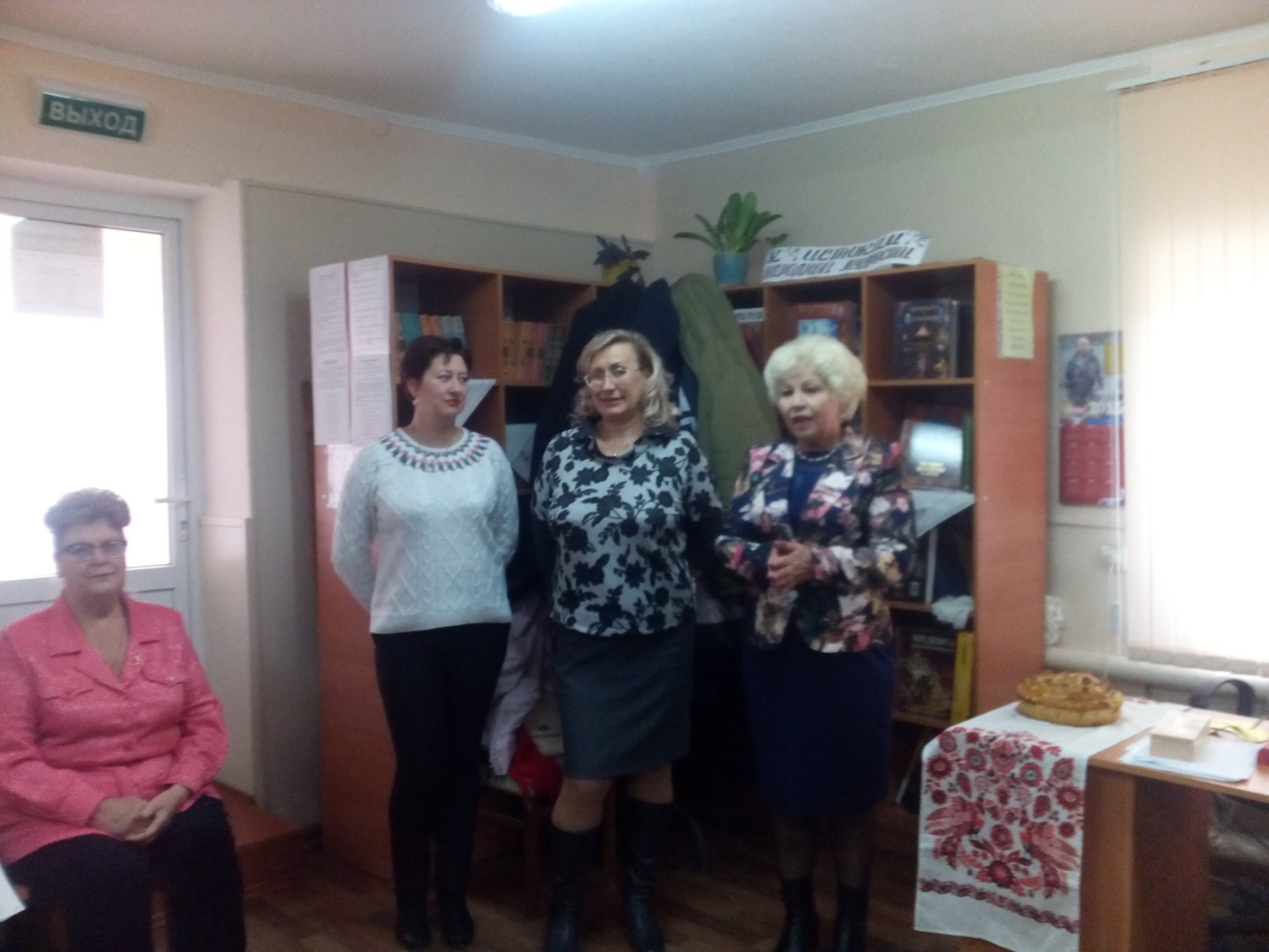 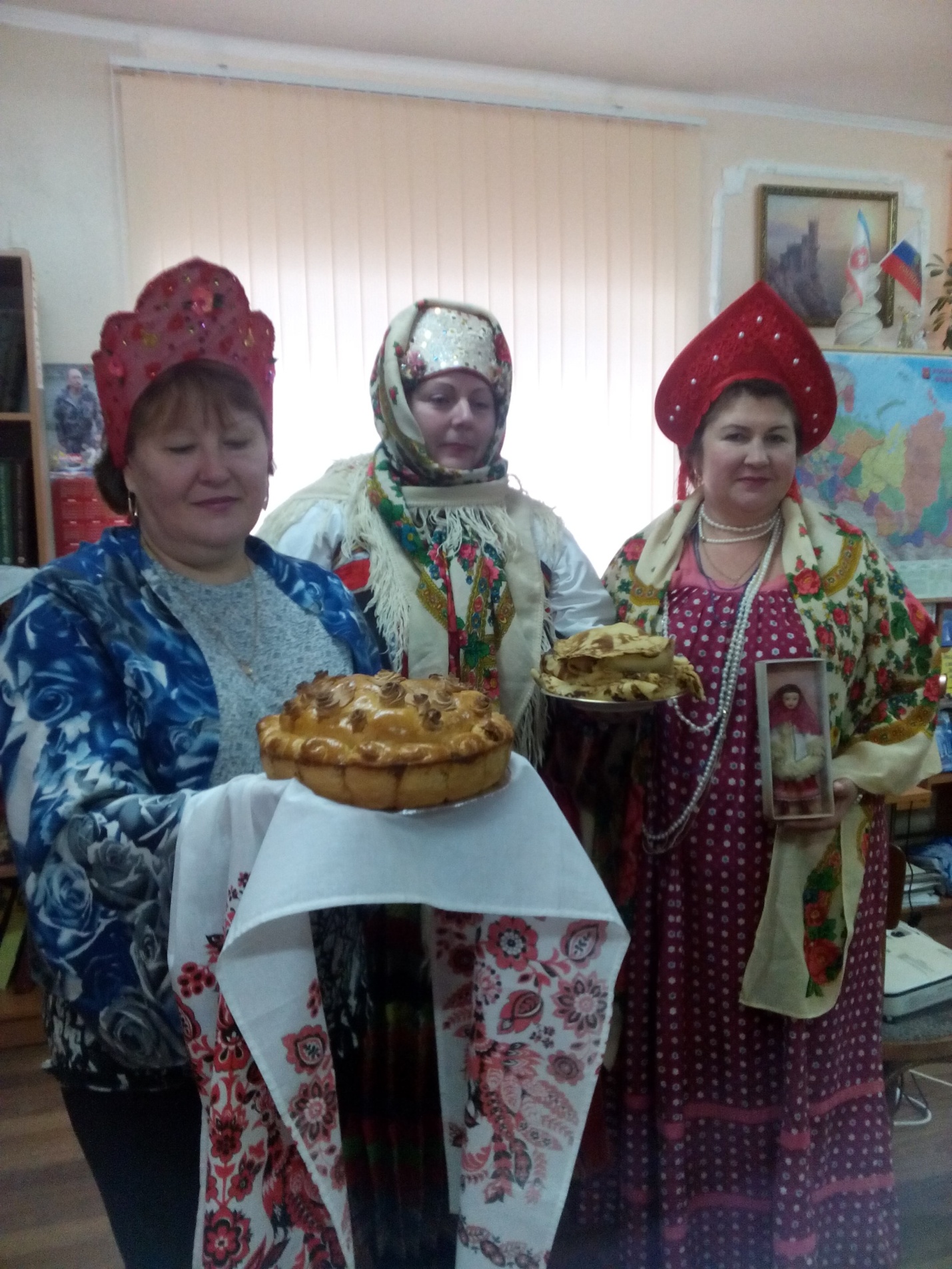 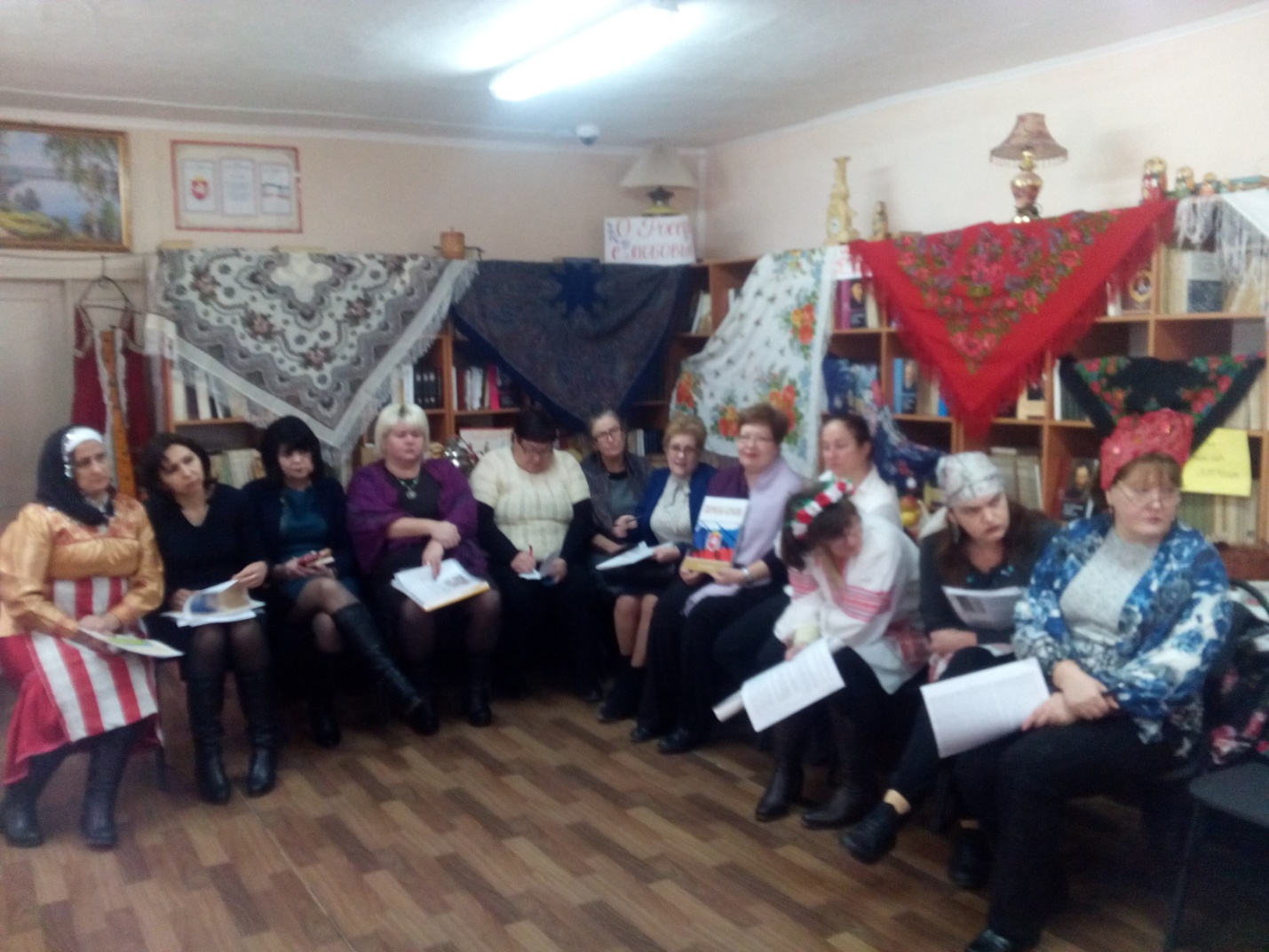 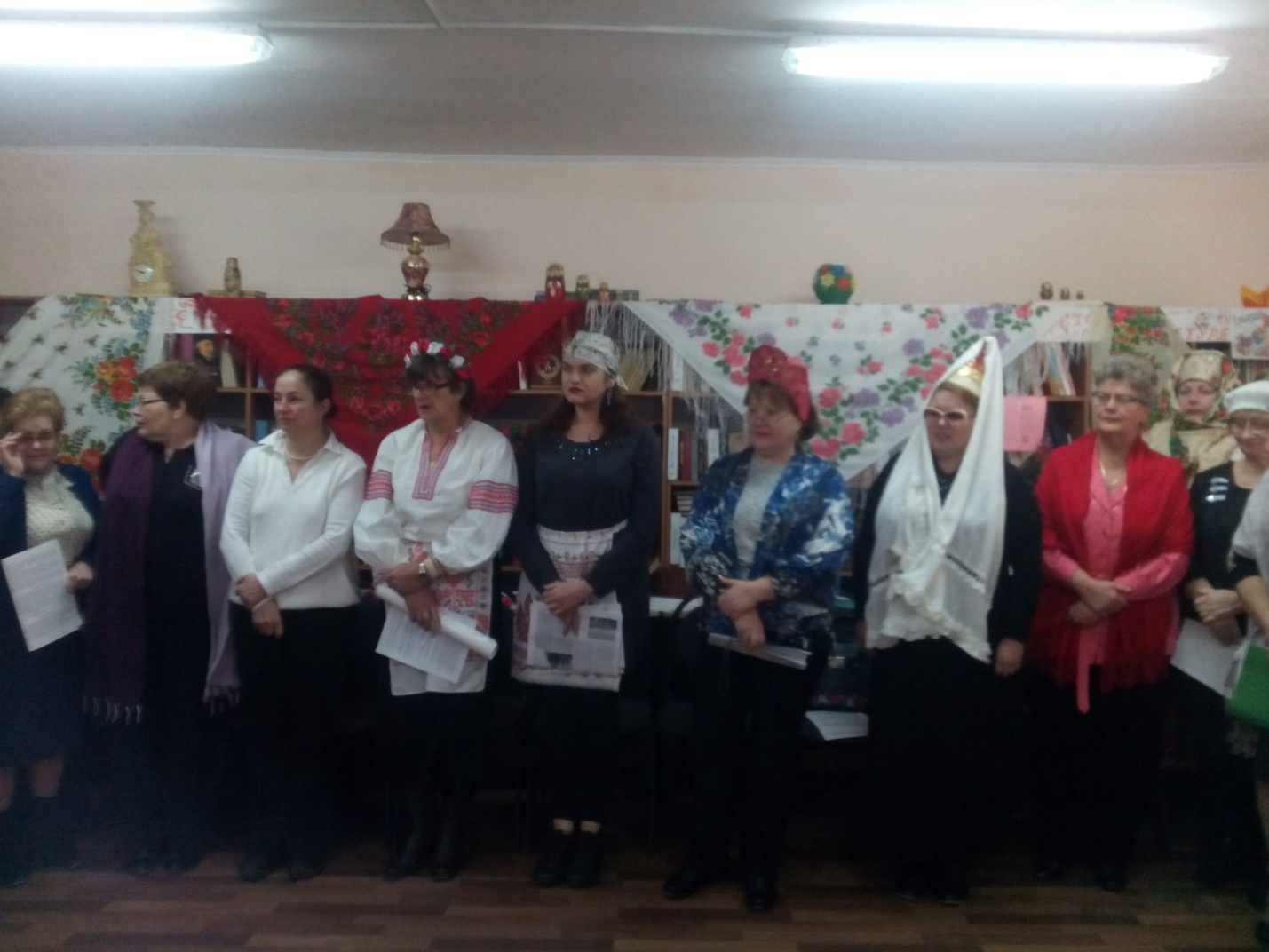 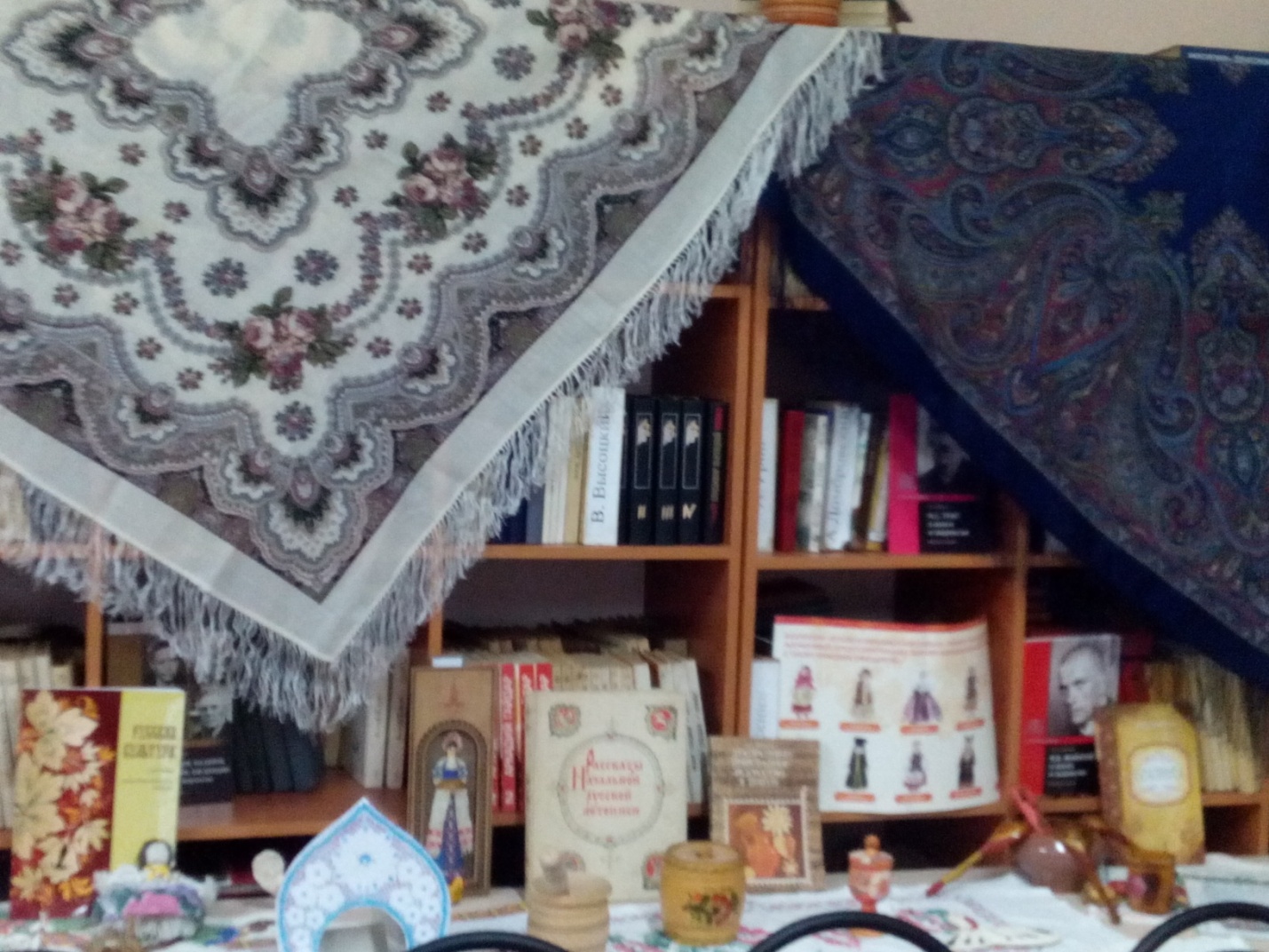 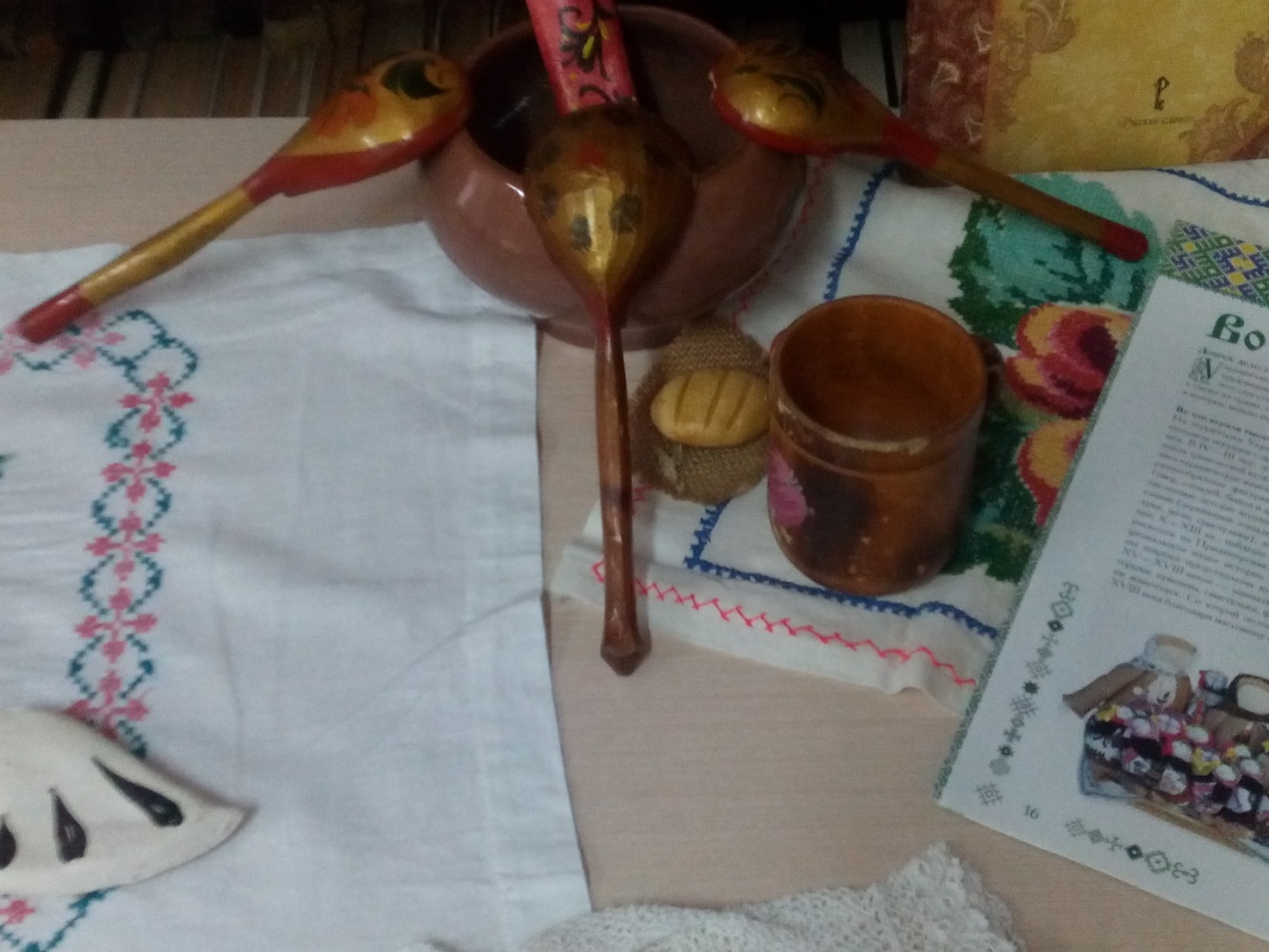 